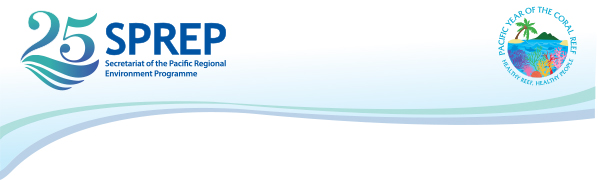 Regional Inform Meeting & Training19-22 August 2019Provisional AgendaTHEME: Open environmental data for decision makingThe objective of this regional meeting is to build the capacity of the 14 project target countries, with an aim to build an open data community amongst the users of the national data portals. This is intended to improve south-south collaboration, enhance the opportunity for sustainability and increase the feeling of ownership and belonging amongst the project countries. This will be delivered by real world application of Inform developed processes and tools, focussed on a common area to all countries; protected areas.The 2019 annual Steering Committee meeting will also be convened. 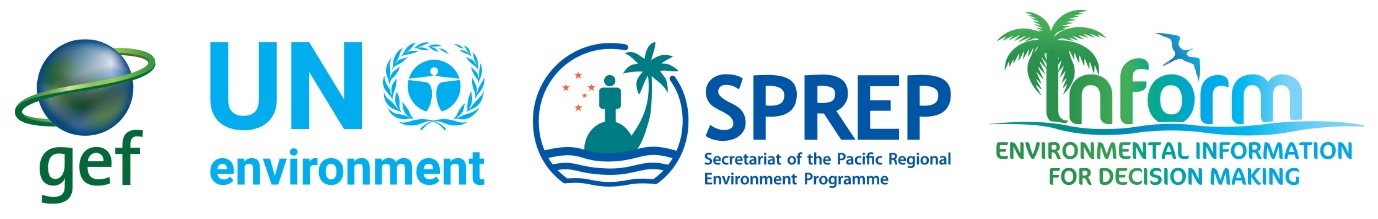 Date & TimeScheduleDay 1: Monday 19th AugustDay 1: Monday 19th August9:00am– 10:30amOpening, Welcome and IntroductionOverview & Objectives of the MeetingSetting the Scene/Context/ThemeUpdate on the Inform Project11:00am-12:30Presentation of sustainability plan and consultationsLunch1:30pm-3:00pmHow to build a mobile data collection survey and collect data in the field3::30pm-5:00pmContinued field data collection and data download7:00 -8:30pmOpen data video by World bank (WB open data TED talk and discussion)Followed by discussion session.Day 2: Tuesday 20th AugustDay 2: Tuesday 20th August9:00am – 10:30amImprovements on the data portalsBIOPAMA presents on current state of protected areasData cleaning, analysis, validation of protected areas data11:00am-12:30Upload of protected areas data to the data portalVisualization and data story/dashboardLunch1:30pm-3:30pmSouth-south learning and collaboration – breakout groupsPlenary discussion on main south-south themes and opportunitiesIdentify and document mainstreaming lessons and experiences4:00pm-5:00pmPreparations on steering committee review7:00 -8:30pmGuest Speaker SessionShowcase effective social media engagement. Q&A session with the groupDay 3: Wednesday 21st AugustDay 3: Wednesday 21st August9:00am – 10:30amReporting Tool launch and training – country feedback Reporting tool requirements11:00am-12:30pmPresentation on core Indicators, followed by drafting of an indicator state in the reporting tool (based on protected area data). Lunch1:30pm-3:00pmExport report, linked to MEA’s, SDG’s and national reporting requirements3:30pm-5:00pmInform Project Steering Committee Meeting – Jochem Zoetelief (UN Environment)Day 4: Thursday 22nd AugustDay 4: Thursday 22nd August9:00am – 10:30amShowcase the Pacific Data Ecosystem – Invite Sio Tonga from SPC for joint session (virtual?).Tour of the Pacific Data Hub (SPC). Discussion of links with Inform portals.11:00am-12:30pmCountry requestsPortal admin functions trainingLunch1:30pm-3:00pm2020 country workplans3:30pm-4:30pmSustainability draft planStrategic partnershipsNetworking opportunitiesClosing